АНО «ФЕДЕРАЛЬНЫЙ ЦЕНТР КОМПЕТЕНЦИЙ В СФЕРЕ ПРОИЗВОДИТЕЛЬНОСТИ ТРУДА»АНО «Федеральный центр компетенций в сфере производительности труда» (ФЦК)  учрежден  Министерством экономического развития РФ совместно с Внешэкономбанком 18 декабря 2017 г. Сайт организации – производительность.рфИзначально ФЦК создавался для реализации приоритетной программы «Повышение производительности труда и поддержка занятости», инициированной президиумом Совета при Президенте РФ по стратегическому развитию и приоритетным проектам в августе 2017 г.  В  2018 г. в соответствии с принятым «майским» указом Президента РФ программа была трансформирована в национальный проект «Производительность труда и поддержка занятости». 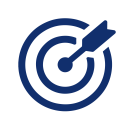           ЦЕЛИ ПРОЕКТА АМБИЦИОЗНЫ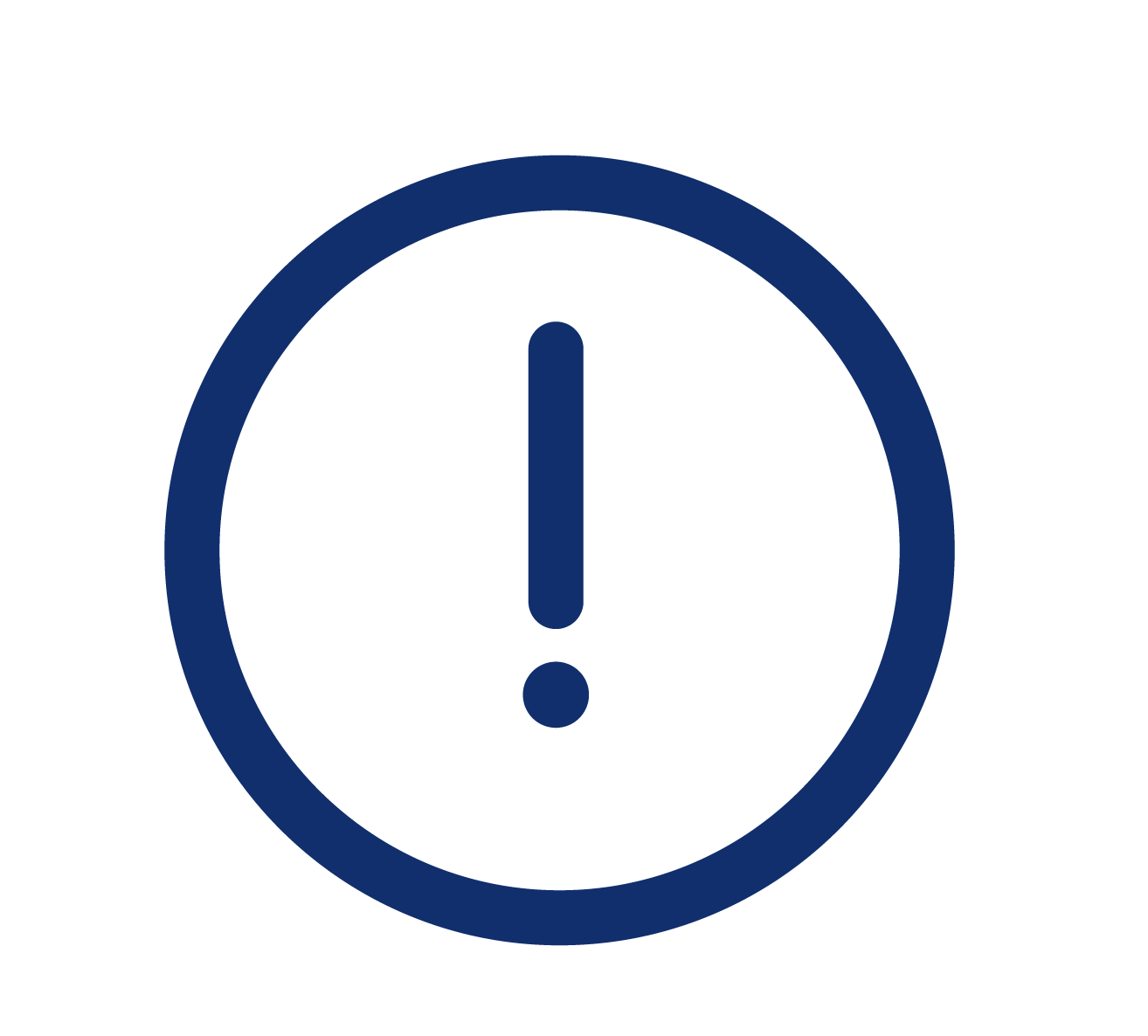 ВАЖНАЯ ЗАДАЧА ФЦК – формирование интереса бизнеса к проблеме роста производительности труда, формирование продукта, спроса и рынка услуг по повышению производительности труда в РФ, а также условий для разворачивания своего рода движения за производительность труда. Возникший спрос будут удовлетворять специалисты, подготовленные ФЦК.       Речь идет не просто об обучении, а именно о воспитании, тренировке таких специалистов.Обеспечить рост производительности труда на средних и крупных предприятиях базовых несырьевых отраслей экономики не ниже 5% в год к 2024 г.Привлечь к участию в проекте не менее 10 000 предприятий в 85 субъектах РФ